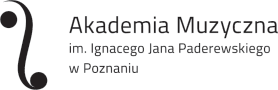 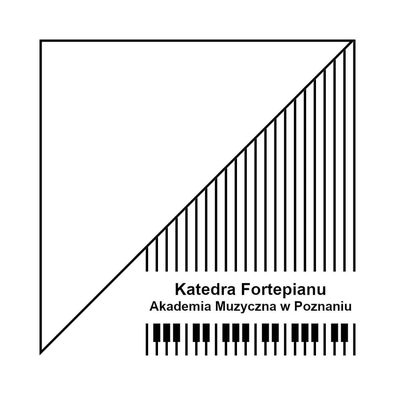 DRZWI OTWARTE KATEDRY FORTEPIANUSobota, 9 kwietnia 2022godz.11:00 – Aula Nova – spotkanie informacyjne godz.12:00 – s. 206 – spotkanie  z Kierownikiem Katedry Fortepianu - prof. dr hab. Anną Organiszczakgodz. 13:00 -15:00 – zapraszamy Kandydatów do uczestnictwa w zajęciach ze studentami prowadzonych przez Pedagogów Katedry Fortepianu: 
s. 206 prof. dr hab. A. Organiszczak, 
s. 153 prof. AMP dr hab. J. Marcinkowska, 
s. 156 prof. AMP dr hab. M. Pabich,
s. 205 dr hab. M. Sajna-Mataczyńska,
s. 258 dr P. Witek.Osoby zainteresowane konsultacjami zachęcamy do zapoznania się z ofertą - 
               -   I Poznańskiego Kursu Pianistycznego 
Szczegółowe informacje o kursie: https://amuz.edu.pl/poznanski-kurs-pianistyczny/Film promocyjny: https://fb.watch/bKKhgKMKdn/